Coastal Resilience Internship Program 2022 STUDENT APPLICATION FORMpage 1 of 4InstructionsFields that are required of all applicants are outlined in orange. Some fields outlined in gray are required only if you answered a previous question a certain way; others labeled "optional" are optional for all.This application will be used for both high school and undergraduate applicants. Reviewers understand that high school and undergraduate students will vary in experiences and career goal development, which will be kept into consideration when reviewing applications. All applicants will be reviewed based on their current academic stage. Please send final version as PDF to Danielle Perry at dperry@massaudubon.org.Applicant InformationFirst Name:Middle Initial:(optional)Last Name:City:Academic InformationCurrent Academic  Institution:State/ Province: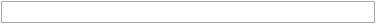 Major (If applicable):Student Status: High school student / Undergraduate student (Select one)Current academic status– For example, “high school junior” or “undergraduate sophomore” 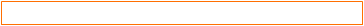 Relevant Experiences and Accomplishments*If you have more than 5 in any category, please list only the most recent/relevant 5*page 2 of 4Each block has a limit of 1,200 characters (including spaces), or about 200 words. Please list any course work relevant to the environmental field (optional). Reply N/A if does not apply.Please list any honors or awards you have received (optional). Reply N/A if does not apply.Please list any paid or volunteer experiences (include those related to your interest in the environmental field if applicable) (optional). Reply N/A if does not apply.Other experiences or information would like reviewers to consider (optional):Personal Statementpage 3 of 4Please describe:Your personal, college, career, and/or future goals;Your motivation for participating in the Coastal Resilience Internship Program; andHow your participation will benefit you and help advance your goals.Please address all three parts in your answer.Limit of 3,000 characters (including spaces), or about 500 wordspage 4 of 4Special ConsiderationsIf you wish, describe further any special considerations that will help reviewers understand your circumstances, academic/professional experiences, and/or personal statement. (optional)Limit of 1,200 characters (including spaces), or about 200 wordsFirst generation collegeAre you the first generation in your family to attend college? Yes / No / Not Applicable (Select One)	Sanctuary PlacementPreferred Mass Audubon sanctuary to be placed (Select one): 1. Allens Pond in Dartmouth, MA; 2. Joppa Flats Education Center in Newburyport, MA; 3. Long Pasture in Barnstable, MA; 4. No preference Recommendation LetterEvery application must have one supporting letter of recommendation submitted by the student's teacher, academic                     advisor, mentor, or someone (not a relative) who can speak to the applicant's academic and/or career potential. Please ask your letter writer to submit their letter via email to Danielle Perry (dperry@massaudubon.org) by    the application deadline of 10 January 2022, midnight EDT.Contact information for person writing a recommendation letter on your behalf:First name:E-mail:Last name:Phone: